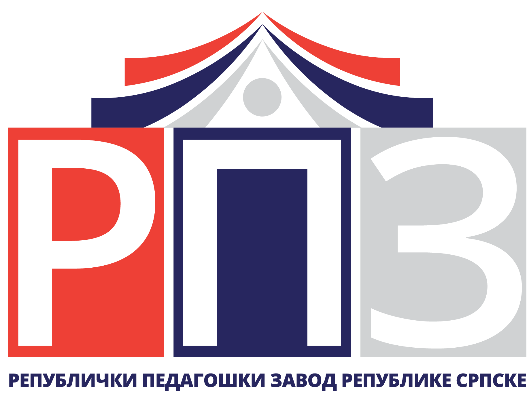 Извјештај о самовредновању          квалитета рада основне школе Бања Лука, фебруар 2019. годинеПодаци о броју ученикаНаведите број ученика по разредима у централној школи и подручним одјељењима уколико га/их имате, у посљедње три школске године. Табелу за подручно одјељење ископирати сходно броју подручних одјељења која припадају централној школи.Опишите ситуацију и наведите податке о комбинованим одјељењима и комбинованој настави у оквиру предметне наставе (уколико је организована у вашој школи) – за централну школу као и припадајућа подручна одјељења.ЦЕНТРАЛНА ШКОЛАПОДРУЧНО ОДЈЕЉЕЊЕ  ....................................УКУПАН БРОЈ УЧЕНИКА У ШКОЛИ УВОДНаведите податке о историјату и организацији школе – наведите кратак опис развоја школе и важне догађаје у претходних 10 година (организационе промјене, значајне проблеме у раду и сл). Опишите све активности ваше школе. Наведите број запослених у школи са посебним освртом на број наставника у разредној и предметној настави као и број наставника који допуњују норму у школи. Наведите име руководиоца/директора школе, управе школе и стручних сарадника; укратко опишите њихове улоге. МИСИЈА Наведите мисију школе.ВИЗИЈАНаведите визију школе.ПРОЦЕС САМОВРЕДНОВАЊАОпишите процес самовредновања. Наведите ресурсе које је ваша школа користила да изради извјештај о самовредновању (именовање тима, укљученост субјеката из локалне заједнице итд.). Наведите имена и позиције тима за самовредновање. Објасните поступак прикупљања података и наведите закључке до којих сте дошли из прикупљених података. Која су тијела била укључена – ко је разматрао извјештај и са којим закључцима? Такође, опишите главна запажања из процеса самовредновања и усклађеност са стандардима за осигурање квалитета. Кратко опишите постојеће изазове у усклађености са стандардима, подручја за даљи развој и планиране активности за унапређивање квалитета рада школе.УСКЛАЂЕНОСТ СА СТАНДАРДИМААнализирајте сваки стандард појединачно. Обезбиједите анализе и релевантну документацију и материјале. На основу тога, идентификујте јаке и слабе тачке и изведите укупну оцјену стандарда. Идентификујте активности за унапређење рада у наредном периоду.Стандард 1. Управљање и руковођење школомПроцјена усклађености:Јаке странеСлабе странеНиво квалитета за стандард 1: ..........................Активности за побољшање:Стандард 2. Поучавање и учењеПроцјена усклађености:Јаке странеСлабе странеНиво квалитета за стандард 2: ..........................Активности за побољшање:Стандард 3. Ученичка постигнућаПроцјена усклађености:Јаке странеСлабе странеНиво квалитета за стандард 3: ..........................Активности за побољшање:Стандард 4. Подршка ученицимаПроцјена усклађености:Јаке странеСлабе странеНиво квалитета за стандард 4: ..........................Активности за побољшање:Стандард 5. Сарадња школе са породицом и установама у локалној заједнициПроцјена усклађености:Јаке странеСлабе странеНиво квалитета за стандард 5: ..........................Активности за побољшањеСтандард 6. Људски, физички и специјалистички ресурси унутар школеПроцјена усклађености:Јаке странеСлабе странеНиво квалитета за стандард 6: ..........................Активности за побољшање:Стандард 7. Системи и процедуре осигурања квалитета  Процјена усклађености:Јаке странеСлабе странеНиво квалитета за стандард 7: ..........................Активности за побољшање:SWOT АНАЛИЗААнализирајте предности, слабости, могућности и пријетње за вашу школу. Можете користити већ дефинисане јаке и слабе тачке, на начин да процјените да ли оне зависе од унутрашњих или спољашњих фактора. Користите табелу да наведете кључне тачке које се рефлектују на рад школе као и на образовни процес:Напишите кратке анализе за сваки од елемената SWOT-а (укупно 4 поглавља).ОЦЈЕНЕ СТАНДАРДА И УКУПНА ОЦЈЕНА КВАЛИТЕТА РАДА ШКОЛЕНа основу самовредновања квалитета рада школе и прегледане документације школе, изведене су слиједеће оцјене стандарда:		Стандард 1	-  ниво квалитета „............................“Стандард 2	-  ниво квалитета „............................“Стандард 3	-  ниво квалитета „............................“Стандард 4	-  ниво квалитета „............................“Стандард 5	-  ниво квалитета „............................“Стандард 6	-  ниво квалитета „............................“Стандард 7	-  ниво квалитета „............................“Ниво квалитета рада школе:   „.............................“.ЗАКЉУЧЦИ Наведите закључке засноване на SWОТ анализи. Направите план активности за побољшање квалитета рада школе, на основу активности за побољшање идентификованих по стандардима. Користите  табелу за детаљан приказ планираних активности (ускладите број потребних редова према броју идентификованих активности):Назив школе Адреса школе, општина/градWeb - страница   Електронска адресаКонтакт телефонДиректор школеЕлектронска адреса и контакт телефон Координатор тима за самовредновањеЕлектронска адреса и контакт телефонБрој уписаних ученика у задње три школске годинеБрој уписаних ученика у задње три школске годинеБрој уписаних ученика у задње три школске годинеРазред20___/20___.20___/20___.20___/20___.1.2.3.4.5.6.7.8.9.УКУПНОБрој уписаних ученика у задње три школске годинеБрој уписаних ученика у задње три школске годинеБрој уписаних ученика у задње три школске годинеРазред20___/20___.20___/20___.20___/20___.1.2.3.4.5.6.7.8.9.УКУПНОБрој уписаних ученика у задње три школске годинеБрој уписаних ученика у задње три школске годинеБрој уписаних ученика у задње три школске годинеРазред20___/20___.20___/20___.20___/20___.1.2.3.4.5.6.7.8.9.УКУПНОИндикаториШкола је регистрована код одговарајућег органа и одобрено јој је да реализује основно васпитање и образовање. Визија и мисија школа су дефинисане и са њима су упознати ученици и запослени у школи. Обавезни документи школе донесени су по прописаним процедурама. Организација рада школе је ефикасна и омогућује успјешно остваривање васпитно-образовне дјелатности.Школа има јасну организациону структуру за обављање васпитно-образовног рада и записници са састанака се ефикасно воде. Развијен је систем информисања о важним питањима из живота и рада школе. У школи се благовремено предузимају мјере и активности за рјешавање питања постављених од стране ученика и родитеља. Директор и педагог планирају и континуирано реализују увид у рад свих наставника.  Директор планира и континуирано реализује увид у рад стручних сарадника.  Директор иницира и предузима мјере за унапређивање в/о рада на основу анализе постигнућа ученика, као и резултата праћења и вредновања рада запослених.У школи се поступа према налозима просвјетног инспектора и просвјетних савјетника. Стручни органи врше анализу резултата савјетодавно-инструктивног рада с наставницима, као и анализу реализације годишњег програма рада школе и предлажу мјере за побољшање. Стручни сарадници планирају и реализују савјетодавно-инструктивни рад са ученицима, родитељима и наставницима у складу са својим надлежностима. Родитељи и представници институција у локалној заједници су укључени у процесе планирања и реализације активности у школи. Директор развија и подстиче сарадњу школе са другим установама, организацијама и локалном заједницом; подстиче развој школе придобијањем других за остваривање заједничких циљева.Школа пружа једнаке могућности за све, ученике и запослене.Вођење евиденције о упису, присуству настави, напретку и завршавању основног васпитања и образовања ефикасно и редовно се води, ажурира, анализира и користи. Тим за самовредновање рада школе континуирано врши самовредновање. Директор планира и подстиче стручно усавршавање и цјеложивотно учење запослених у школи; планира лични професионални развој на основу самовредновања свог рада и потреба школе; Годишњи програм рада школе је потпун, садржи тачне податке и донесен је у складу са Законом.Факултативни програми и план ваннаставних активности сачињени су на основу интересовања ученика и постојећих ресурса;У годишњем програму рада школе наведени су чланови мултисекторског тима и других тимова, програм рада тима, динамика и начин његове реализације.Наставно особље благовремено разматра иницијативе савјетодавних тијела и заузима став.Учешће школе у домаћим и међународним пројектима се редовно прати и анализира.Анализе и релевантна документација и материјали као доказиШкола је регистрована код одговарајућег органа и одобрено јој је да реализује образовни процес у оквиру своје надлежностиНаведите опис и процјену усклађености школе са овим индикатором. Нпр. ЈУ ОШ „XY“ регистрована и уписана у судски регистар код Основног  суда у ......, за обављање дјелатности основног васпитања и образовањаДокази: Рјешење о регистрацији и о промјени именаИндикаториПоучавање и учење су резултат планирања и програмирања које је засновано на мјерљивим исходима учења, уз уважавање развојних карактеристика и индивидуалних могућности ученика.Поучавање је подстицајно, развија радозналост, интересовање и мотивацију за учење и проширује знање, вјештине и компетенције ученика.Глобални и оперативни планови рада наставника и припреме за наставни процес се пишу редовно. У оперативним плановима рада је уочљива повезаност наставних садржаја са циљевима и исходима учења, методичко-дидактичка компонента наставе, као и динамика рада.  У писаним припремама за наставни час (или дан), поред осталог, наведени су исходи учења и начин њихове провјере.За ученике са сметњама у развоју, талентоване и даровите ученике креирани су индивидуални образовни програми (ИОП).Кључне компетенције су интегрисане у наставу и учење, без обзира на наставни предмет или предметно подручје.Наставници врше избор, прилагођавају и ефикасно користе информационо-комуникационе технологије, материјале и средства за учење и поучавање, те различите изворе знања и информација. Наставници користе и прилагођавају различите наставне методе и облике рада, као и стратегије за поучавање како би омогућили активно учешће свих ученика у процесу учења и што боља ученичка постигнућа. Наставници истичу циљеве и/или исходе учења; дају упутства и објашњења која су јасна ученицима; истичу кључне појмове које ученик треба да научи; провјеравају да ли су постигнути исходи учења.На часу, наставници прате рад ученика, дају потпуну и разумљиву повратну информацију ученицима о њиховом раду и постигнућима, похваљују напредак ученика.Наставници прилагођавају захтјеве могућностима ученика; прилагођавају темпо рада, наставни материјал и изворе учења различитим потребама и индивидуалним карактеристикама ученика;Наставници успостављају и одржавају радну атмосферу/дисциплину у складу са договореним правилима; усмјеравају интеракцију међу ученицима тако да је она у функцији учења (користе питања, идеје, коментаре ученика за рад на часу);Ученици су заинтересовани за рад на часу; активно учествују у раду; користе повратну информацију да ријеше задатак/унаприједе учење; процјењују тачност одговора/рјешења; Наставници подстичу ученике на самовредновање као и вредновање рада и напредовања других ученика; Праћење, вредновање и оцјењивање ученика се врши у складу са Правилником о оцјењивању ученика.Одјељењске књиге се уредно воде и ажурирају; постигнућа ученика се континуирано прате, вреднују и оцјењују. Наставници се љубазно и са уважавањем односе према сваком ученику, поштујући личност дјетета и подржавајући развој самопоуздања и самопоштовања (наставници дају ученицима могућност да постављају питања, дискутују и коментаришу; адекватно реагују на међусобно неуважавање ученика; )  Школа код ученика развија емпатију и осјећај за друштвену правду, подстиче друштвену одговорност и развој социјалних и интеркултурних компетенција.Анализе и релевантна документација и материјалиИндикаториОцјењивање ученика се врши формативно и сумативно и у складу са Правилником о оцјењивању ученика.Документација и евиденција о постигнућу ученика се води и чува у складу са важећим прописима.Издавање свједочанстава, диплома и признања се контролише ради спречавања превара и нарушавања безбједности.У школи се примјењују различите методе и поступци за праћење и вредновање постигнућа ученика. Постигнућа ученика су на одговарајућем нивоу.Ученици остварују запажене резултате на такмичењима, ваннаставним активностима, фестивалима и смотрама; подстичу се да учествују у овим активностима.Постигнућа ученика се у школи препознају, подстичу и награђују.Ученици којима је потребна додатна подршка у образовању остварују постигнућа у складу са индивидуалним циљевима учења и према прилагођеним образовним програмима;Ученици који су укључени у додатну наставу остварују напредак у складу са постављеним циљевима;Остварени резултати на малој матури показују да су ученици постигли републички просјек или су изнад просјека.Остварени резултати спољашњих провјера ученичких постигнућа показују да су ученици постигли републички просјек или су изнад просјека.Стручни органи школе врше анализе резултата мале матуре и постигнућа ученика на спољашњим провјерама, те анализе успјеха ученика у учењу и владању, и предлажу мјере за њихово побољшање.Наставници пружају ученицима, колегама и родитељима/старатељима правовремене, тачне повратне информације о постигнућима ученика заснованим на доказима о раду и напредовању. Наставници познају и примјењују различите начине евидентирања и документовања ученичких постигнућа.Анализе и релевантна документација и материјали као доказиИндикаториШкола примјењује поступке и активности којима прати и подстиче успјешност ученика. Школа сарађује са релевантним институцијама у локалној заједници и/или шире у пружању подршке ученицима;Школа има јасно дефинисану процедуру уписа дјеце у школу. Родитељи су упознати и/или укључени у активности које су усмјерене на осигурање подршке ученицима.Ученици су обавијештени о врстама подршке у учењу које пружа школа.Број ученика који су напустили школовање или су премјештени у другу школу је мањи у односу на претходну школску годину.Број ученика који због незадовољства родитеља школом, односом према дјетету преписују дијете у другу школу је мањи у односу на претходну школску годину.Број васпитно-дисциплинских мјера је мањи у односу на претходну школску годину, и резултат је конкретних мјера. Ученици који похађају допунску наставу показују напредак у учењу.Ученици за које је сачињен ИОП остварују напредак у складу са циљевима постављеним у програму.Просјечни резултати ученика на малој матури и спољашњим провјерама постигнућа су бољи у односу на претходну школску годину. На основу анализе резултата провјера постигнућа ученика, као и анализе успјеха ученика у учењу, предузимају се мјере подршке ученицима. Ваннаставне активности су у функцији задовољавања различитих интересовања ученика и у складу су са ресурсима школе. Укљученост ученика у ваннаставне активности је већа или иста као и претходне године; У школи се организују програми/активности за развијање социјалних вјештина (конструктивно рјешавање проблема, ненасилна комуникација). Наставници и стручни сарадници примјењују различите методе и поступке како би код ученика развили компетенције потребне за рад са другима, попут комуникацијских вјештина и ненасилног рјешавања сукоба. За новопридошле ученике и наставнике примјењују се разрађени поступци прилагођавања на нову школску средину. Резултати ученика и наставника јавно се истичу и промовишу.У школи се примјењује интерни систем награђивања ученика и наставника за постигнуте резултате.У школи се организују превентивне активности које доприносе безбједности у школској заједници. У школи су упознати са и примјењују протоколе о поступању у случају вршњачког насиља и насиља над дјецом, и о томе  упознају ученике и родитеље.Подстиче се подршка и помоћ међу ученицима, развијајући вриједности пријатељства, узајамног уважавања и поштовања различитости. Анализе и релевантна документација и материјали као доказиИндикаториРодитељи су укључени у различите активности у школи, те у доношење одлука које се тичу њихове дјеце.У школи функционише систем редовног информисања родитеља о активностима и дјелатностима школе.Наставници редовно и на адекватне начине информишу родитеље о напредовању ученика и о областима у којима је потребно унапређење.У комуникацији с родитељима наставници користе различите писане и усмене форме, а родитељима се обраћају са уважавањем и професионално у свим ситуацијама.Родитељима се пружа подршка у томе како могу да подрже развој ученика код куће (у виду савјета и сугестија).Школа развија и његује различите облике сарадње и укључивања институција, установа, организација и појединаца из локалне заједнице у рад и живот школе.Школа познаје и користи ресурсе заједнице у процесу учења и поучавања.Анализе и релевантна документација и материјали као доказиИндикаториНаставници су верификовани за рад.Запослени поступају у складу са дефинисаним пословима и одговорностима, а који се ревидирају на годишњем нивоу.Нови запослени се упознају  са политикама, процедурама и прописима у школи.План стручног усавршавања наставног особља предвиђа различите облике и начине стручног усавршавања и усмјерен је на унапређивање квалитета в/о рада и рада наставника.   Резултати стручног усавршавања наставника су транспарентни.Школска библиотека се користи и плански обнавља како би се омогућило стручно усавршавање и професионални развој наставника. Наставна средства, учила и опрема којима школа располаже омогућују реализацију наставе.Опрема и ресурси се одржавају и у потпуности користе. Школа има план за набавку нових наставних средстава, учила и опреме.Школска библиотека пружа могућност ученицима за учење. Унутрашњи простор школе (учионице, ходници, холови, канцеларије, санитарни чворови и просторије опште намјене), одржавају се чистим и уредним и успостављен је систем контроле одржавања.Лабораторије, кабинети и фискултурна сала се одржавају и имају одговарајуће здравствене и безбједносне процедуре.Школски простор је прилагођен потребама дјеце; У школи се, ради обезбјеђења права на приватност, користи посебан простор за индивидуалне разговоре наставника са ученицима и родитељима;У уређењу школског простора преовладавају ученички радови;Школско двориште је уређено и безбједно. Школа има уређене вањске спортске терене.Анализе и релевантна документација и материјали ИндикаториФормиран је тим за самовредновање рада школе и одређен координатор тима.Успостављен је транспарентан систем осигурања квалитета рада школе у који је укључено особље школе. Наставници се подстичу и врше саморефлексију и самовредновање свог рада.Процедуре осигурања квалитета покривају сваки аспект рада школе и систематично се ревидирају.Резултати рада школе, као и свих запослених су транспарентни/познати и о њима се расправља.Успостављен је систем извјештавања у школи, који укључује и вредновање рада школе.Оцјењивање особља и њихов стручни развој се разматра у оквиру осигурања квалитета рада школе.Систем осигурања квалитета укључује прикупљање информација (мишљења и ставова) од ученика, родитеља, наставника и осталих запослених у школи, као и од релевантних субјеката у локалној заједници.Школа пише периодични извјештај о проведеном самовредновању који садржи и акциони план као одговор на идентификоване слабости.Школа има план унапређења квалитета васпитно-образовног рада, као саставни дио развојног плана школе.Развојни план школе је израђен у складу са прописаном методологијом a на основу потреба произашлих испитивањем мишљења ученика, родитеља, наставника те осталих субјеката чије мишљење школа сматра важним; усмјерен је на унапређење и побољшање квалитета рада школе,  а у складу је са визијом и мисијом школе; ревидира се и ажурира на годишњем нивоу.Анализе и релевантна документација и материјали као доказиПредностиСлабостиМогућностиПријетњеАктивности НосилацРесурси Временски оквирСтандард  1: Управљање и руковођење школом   Стандард 2: Поучавање и учењеСтандард 3: Ученичка постигнућаСтандард 4: Подршка ученицимаСтандард 5: Сарадња школе са породицом и установама у локалној заједнициСтандард 6: Људски, физички и специјалистички ресурси унутар школеСтандард 7: Системи и процедуре осигурања квалитета